№1(1066)			 		   	                       1 февраля 2022 г.Официальное издание органов местного самоуправленияШапкинского сельсовета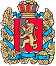 Администрация Шапкинского сельсоветаЕнисейского районаКрасноярского краяПОСТАНОВЛЕНИЕ25.01.2022г.        		                     п. Шапкино                                        	       № 1-пО внесении изменений в постановление администрации Шапкинского сельсовета от 27.10.2021г № 32-п «О внесении изменений в постановление администрации Шапкинского сельсовета от 27.09.2017г № 45-п «Об утверждении Административного регламента по предоставлению муниципальной услуги «Выдача разрешений на проведение земляных работ (ордера)»»В соответствии Уставом Шапкинского сельсовета Енисейского района Красноярского края, ПОСТАНОВЛЯЮ:1. Внести изменения в пункт 1 постановления администрации Шапкинского сельсовета от 27.10.2021г №32-п «О внесении изменений в постановление администрации Шапкинского сельсовета от 27.09.2017г № 45-п «Об утверждении Административного регламента по предоставлению муниципальной услуги «Выдача разрешений на проведение земляных работ (ордера)»» цифру «49» заменить на цифру «45».  2. Контроль исполнения данного постановления возложить на заместителя главы сельсовета Наконечную Н.А.3. Постановление вступает в силу со дня, следующего за днем его официального опубликования.Глава сельсовета                                                      Загитова Л.И.Отпечатано в администрации Шапкинского сельсовета на персональном компьютере по адресу: Россия, Красноярский край, Енисейский район, п. Шапкино, ул. Центральная, 26, тел. 70-285 Распространяется бесплатно. Тираж 10 экз.